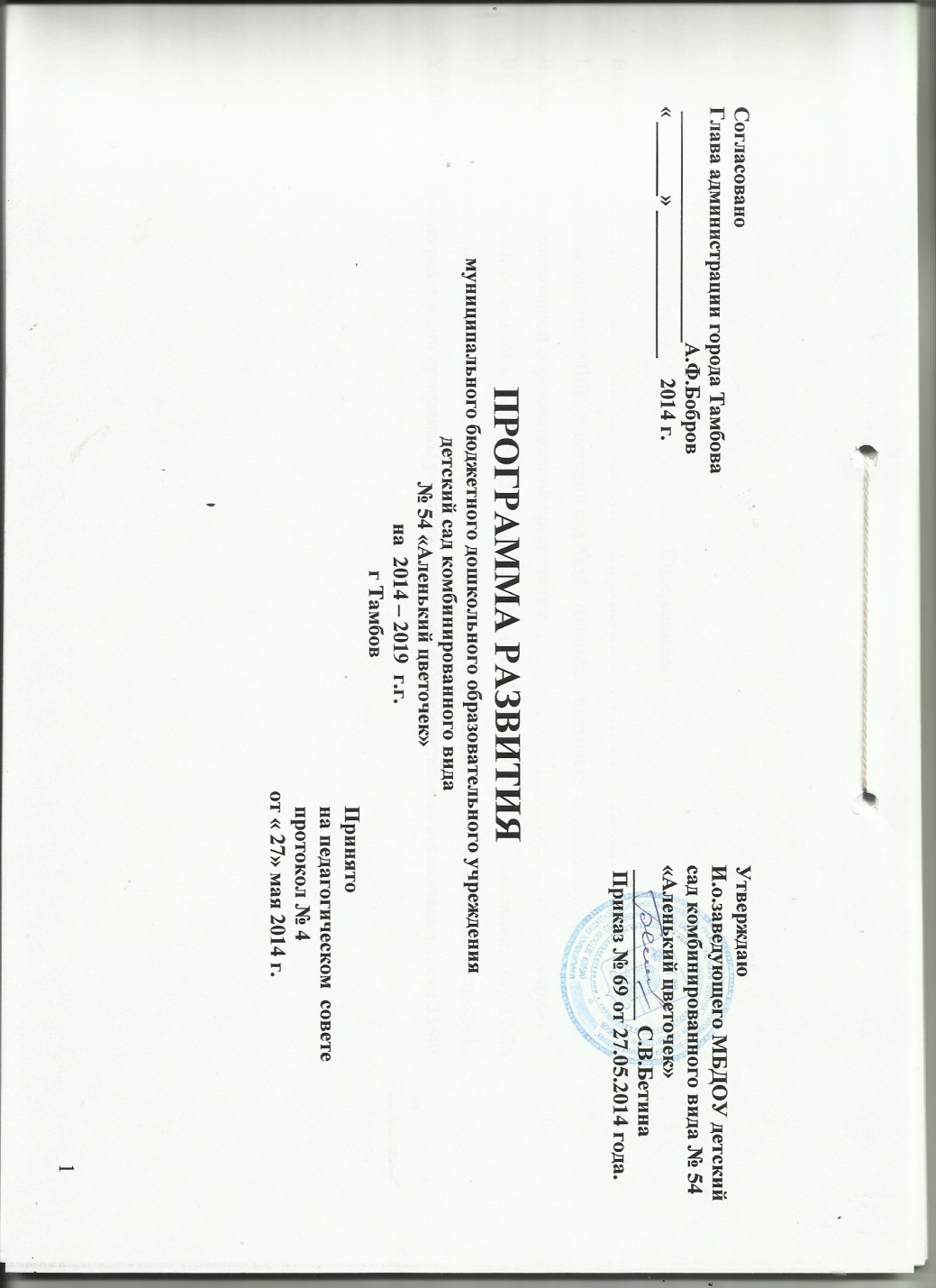 СодержаниеВведение…………………………………………………………………..………………………………….стр.3I. Паспорт Программы развития МБДОУ детский сад №54 «Аленький цветочек» ……………………стр.4- 5II .Характеристика дошкольной образовательной организации …………………………………………стр.6-17III. Проблемно-ориентированный анализ деятельности дошкольной образовательной организации…стр 17-26IY. Концептуальные основы развития дошкольной образовательной организации…………………….стр 26-32Y. План действий по реализации программы развития дошкольной образовательной организации….стр 33-40I. Паспорт программы развития дошкольной образовательной организации.II. Характеристика дошкольной образовательной организацииIII. Проблемно-ориентированный анализ деятельности дошкольной образовательной организации1. Организация образовательной деятельности и качество предоставляемых услуг.Процесс организации образовательной деятельности в детском саду носит комплексный, плановый характер. Разработана образовательная программа, представляющая собой модель целостного процесса воспитания и обучения детей, обеспечивающая полноценное развитие воспитанников во всех основных образовательных областях, а именно в сферах коммуникативно-личностного, познавательно, речевого, художественно-эстетического и физического развития на фоне их эмоционального и морально-нравственного благополучия, положительного отношения к миру, к себе и к другим людям.Образовательная программа охватывает все основные моменты жизнедеятельности детей дошкольного возраста и учитывает основные и дополнительные образовательные нагрузки.Социально-коммуникативное развитие направлено на усвоение норм и ценностей, принятых в обществе, включая моральные и нравственные ценности; развитие общения и взаимодействия ребенка со взрослыми и сверстниками; становление самостоятельности, целенаправленности и саморегуляции собственных действий; развитие социального и эмоционального интеллекта, эмоциональной отзывчивости, сопереживания, формирование готовности к совместной деятельности со сверстниками, формирование уважительного отношения и чувства принадлежности к своей семье и к сообществу детей и взрослых в Организации; формирование позитивных установок к различным видам труда и творчества; формирование основ безопасного поведения в быту, социуме, природе.Познавательное развитие предполагает развитие интересов детей, любознательности и познавательной мотивации; формирование познавательных действий, становление сознания; развитие воображения и творческой активности; формирование первичных представлений о себе, других людях, объектах окружающего мира, о свойствах и отношениях объектов окружающего мира (форме, цвете, размере, материале, звучании, ритме, темпе, количестве, числе, части и целом, пространстве и времени, движении и покое, причинах и следствиях и др.), о малой родине и Отечестве, представлений о социокультурных ценностях нашего народа, об отечественных традициях и праздниках, о планете Земля как общем доме людей, об особенностях ее природы, многообразии стран и народов мира.Речевое развитие включает владение речью как средством общения и культуры; обогащение активного словаря; развитие связной, грамматически правильной диалогической и монологической речи; развитие речевого творчества; развитие звуковой и интонационной культуры речи, фонематического слуха; знакомство с книжной культурой, детской литературой, понимание на слух текстов различных жанров детской литературы; формирование звуковой аналитико-синтетической активности как предпосылки обучения грамоте.Художественно-эстетическое развитие предполагает развитие предпосылок ценностно-смыслового восприятия и понимания произведений искусства (словесного, музыкального, изобразительного), мира природы; становление эстетического отношения к окружающему миру; формирование элементарных представлений о видах искусства; восприятие музыки, художественной литературы, фольклора; стимулирование сопереживания персонажам художественных произведений; реализацию самостоятельной творческой деятельности детей (изобразительной, конструктивно-модельной, музыкальной и др.).Физическое развитие включает приобретение опыта в следующих видах деятельности детей: двигательной, в том числе связанной с выполнением упражнений, направленных на развитие таких физических качеств, как координация и гибкость; способствующих правильному формированию опорно-двигательной системы организма, развитию равновесия, координации движения, крупной и мелкой моторики обеих рук, а также с правильным, не наносящем ущерба организму выполнением основных движений (ходьба, бег, мягкие прыжки, повороты в обе стороны), формирование начальных представлений о некоторых видах спорта, овладение подвижными играми с правилами; становление целенаправленности и саморегуляции в двигательной сфере; становление ценностей здорового образа жизни, овладение его элементарными нормами и правилами (в питании, двигательном режиме, закаливании, при формировании полезных привычек и др.).Конкретное содержание указанных образовательных областей зависит от возрастных и индивидуальных особенностей детей, определяется целями и задачами Образовательной программы и может реализовываться в различных видах деятельности (общении, игре, познавательно-исследовательской деятельности - как сквозных механизмах развития ребенка):Образовательная программа реализуется педагогическим коллективом согласно Годовому плану в соответствии с с программой дошкольного образования «От рождения до школы» под редакцией Н.Е.Вераксы, Т.С.Комаровой , В.А.Васильевой.Воспитательно - образовательный процесс, его организация, содержание и формы, используемые в настоящее время в МБДОУ, обеспечивают психическое развитие детей, сохранение и укрепление их здоровья, готовность к следующему этапу жизни - школьному.Итоговый мониторинг освоения основной общеобразовательной программы выпускников показал 100%  выполнения программы по всем образовательным областям, наиболее высокие результаты получены по образовательным областям физическая культура,   художественное творчество и музыка, что говорит о высокой квалификации специалистов осуществляющий образовательный процесс по этим областям. Наиболее низкие результаты по образовательной области речевое развитие, это объясняется тем, что в связи с требованием ФГОС образовательная область речевое развитие - новая образовательная область и по своей структуре несколько отличается от прежней -коммуникации, поэтому необходимо в будущем уделить больше внимания раскрытию содержания психолого- педагогической работы по образовательной области речевое развитие.Мониторинг сформированности интегративных качеств по итогам освоения детьми основной общеобразовательной программы дошкольного образования показал 100%  сформированности интегративных качеств. Наиболее высокие результаты получены по образовательным областям физическая культура и  здоровье, что говорит о сформированной системе физического развития воспитанников.Наиболее низкие уровни получены по формированию сформированности интегративных качеств  любознательный, активный эмоционально отзывчив. Поэтому в следующем году необходимо с воспитателя провести консультацию по формам и методам формирования данных качеств.Данные показатели дали нам возможность сделать выводы о правильной тактике воспитательно – образовательной работы и соответствию их конечным запланированным целям и результатам.Эффективность коррекционной работы подтверждают следующие результаты: 100% детей возраста с 6 до 7 лет, посещающих логопунт, выпущены в щколу с чистой речью,   26 человек переведены в подготовительную группу с исправленной речью.Учитывая современные тенденции развития образовательных процессов, мы поставлены перед необходимостью осуществления всесторонних и масштабных перемен. Мы понимаем, что в нынешних условиях образование должно не только видоизменяться в соответствии с общественными переменами, но и придавать импульс инновационным процессам. Педагогами нашего дошкольного учреждения ведутся поиски, направленные на превращение образовательного процесса в детском саду в живое, заинтересованное общение ребёнка с взрослыми и сверстниками в разных видах детской деятельности, среди которых главенствует игра.  Новая фаза развития нашего педагогического коллектива связана с изменениями в требованиях к качеству образования на основе обновления нормативно-правовых документов, регламентирующих деятельность специалистов ДОУВведение федерального государственного образовательного стандарта закладывает новое содержание образовательного процесса в ДОУ. Возникает противоречие между новыми требованиями, предъявляемыми в законодательных актах, и существующими образовательными программами. Устранение данного противоречия представляется возможным посредством разработки и внедрения новой образовательной программы.Проблема состоит в том, чтобы привести в соответствие с федеральным государственным стандартом  образовательную программу ДОУ, реализовав при этом новое содержание дошкольного образования. Проблема, на наш взгляд, имеет две составляющих: собственно разработку образовательной программы с учетом ФГОС и специфики ДОУ, а также подготовку педагогов не только к внешнему принятию происходящих изменений, но и формированию внутренней мотивации к саморазвитию и самосовершенствованию.Главная идея заключается в том, что приведение содержания образовательного процесса в ДОУ в соответствие ФГОС может стать механизмом управления процессом развития коллектива в целом и каждого педагога в отдельности. Реализация данной идеи возможна при осуществлении методического сопровождения саморазвития педагога в процессе разработки нового содержания основной общеобразовательной программы.2. Деятельность дошкольной образовательной организации по сохранению и укреплению здоровья воспитанниковПроблема здоровья подрастающего поколения, его сохранения и укрепления стоит очень остро. Переполнение групп порой затрудняет двигательную активность детей. Отсутствие культуры здорового образа жизни у родителей, приводит к тому, что в домашних условиях дети мало двигаются, не занимаются спортом, большую часть времени,  проводя у телевизора или компьютера. В последнее время увеличилось количество детей, имеющие хронические заболевания.Для решения данной проблемы в МБДОУ налажена систематическая работа по оздоровлению, охране жизни и физическому развитию воспитанников. Оздоровление детей осуществляется по плану оздоровительных мероприятий, в который входит лечебно – профилактическая работа, рациональное питание, создание оптимального психологического климата за счет личностно – ориентированной модели взаимодействия с детьми, организованная двигательная активность, закаливание, создание оптимального воздушного режима, валеологическое сопровождение образовательного процесса.Сохранение и формирования здоровья воспитанников, начинаем с прихода ребенка в МБДОУ. Сбор информации о ребенке (условия жизни, питания, режима, ухода и воспитания в семье, особенности поведения и развития), индивидуальные беседы педагога – психолога с родителями, установление щадящего режима, неполного дня пребывания, пребывания вместе с членами семьи, создание обстановки наибольшего психологического благоприятствования позволили снизить заболеваемость в период адаптации в 2013- 2014 учебном году в два раза, увеличили количество детей с легкой и средней адаптацией на 30%. К сожалению, увеличивается количество часто болеющих детей и детей, приходящих в МБДОУ со 2 группой здоровья по известным причинам экологической и социальной нестабильности и роста экологически неблагоприятных факторов. Учитывая имеющиеся данные, медико – педагогический персонал МБДОУ, определил направления работы в поиске новых форм взаимодействия с родителями по вопросам закаливания, охраны здоровья и формирования здорового образа жизни: разработан двигательный режим на  каждую возрастную категорию, план оздоровления детей МБДОУ в течение года.Системная работа по сохранению здоровья включает в себя специально организованную деятельность педагогов по внедрению оздоровительных методик Базарного, Змановского, Стрельниковой, Алямовской, методов арттерапии, фитотерапии, закаливания, мер специфической и неспецифической профилактики заболевания.  Переход от трансляции разрозненных сведений о здоровье и здоровом образе жизни к системе валеологической работы, пронизывающей все стороны учебно – воспитательной работы, дал очевидные результаты::Показатели заболеваемости детей за три года.Таблицу необходимо рассматривать с учетом того, что количество воспитанников за три года увеличилось на 35 человек.Как видно по таблице, уменьшилось количество простудных заболеваний, но, к сожалению, за последние три года, увеличилось количество детей имеющих хронические заболевания.В дальнейшем при планировании работы по здоровьесбережению необходимо учитывать  индивидуальные потребности ребенка, связанные с его жизненной ситуацией и состоянием здоровья, определяющие особые условия получения им образования (далее - особые образовательные потребности), индивидуальные потребности отдельных категорий детей, в том числе с ограниченными возможностями здоровья.3. Кадровый потенциал дошкольной образовательной организации.Педагоги учреждения имеют высокий уровень квалификации и профессиональной компетенции, что выражается в построении адекватной психофизическим и личностным возможностям воспитанников системы работы; выстраивании сотрудничества взрослых с детьми и детей со сверстниками на основе содержательного межличностного диалога, формировании детского сообщества; создании условий для самостоятельной, активной, деятельности каждого ребенка; взаимодействии с семьей на принципах партнерства с опорой на достижения ребенка.Кадровая политика учреждения опирается на развитие профессиональной компетентности педагогов и личностно-ориентированный подход к детям. ДОУ укомплектовано кадрами полностью, 100% педагогов с высшим и ср/спец. образованием, квалификационные категории у 78 % педагогов. Это дает положительный результат в организации педагогической деятельности и улучшении качества образования и воспитания дошкольников.Дальнейшая работа в данном направлении должна реально обеспечить возможность формирования необходимых компетенций для качественной реализации нового содержания образования, использования адекватных ФГОС образовательных технологий.Концепция  развития позволяет спроектировать  модель педагога ДОУ.Педагог как субъект педагогической деятельности обусловливает эффективное функционирование и развитие образовательного учреждения.Составляющие образа педагога:1. Личностный потенциал: любовь к профессии;  положительные качества личности; мотивационная направленность; личностная активность, инициативность; творческие способности; работа – средство самовыражения и самореализации; положительный образ «Я».2. Компетентность: теоретическая (общенаучная, психолого-педагогическая, методическая);- технологическая (личностно-ориентированная технология обучения; развивающее обучение; проектирование).3. Образовательно-практическая деятельность: реализация программ ДОУ; взаимодействие с детьми, коллегами, родителями; поисковая деятельность; инновации; исследовательская, опытно-экспериментальная деятельность; участие во внешних связях ДОУ.4. Личностно-профессиональный рост: стремление к повышению педагогического мастерства, профессиональному росту; самообразование, готовность к инновациям.Сегодня особую значимость для повышения компетентности педагогических кадров приобретает творчески организованная методическая работа, реализующая концепцию непрерывного образования.Работа по повышению профессиональной компетентности должна превратиться в процесс непрерывного развития человеческой личности, ее способности выносить суждения и предпринимать различные действия. Она должна обеспечить педагогу понимание самого себя, содействовать выполнению социальной роли в процессе трудовой деятельности. Поэтому мы считаем работу по совершенствованию профессиональной компетентности главным средством управления качеством образования в дошкольном учреждении. Качество образования - социальная категория, определяющая результативность процесса образования в ДОУ, его соответствие потребностям и ожиданиям общества в развитии детей и профессиональной компетентности педагогов.4. Создание условий для реализации основной общеобразовательной программы дошкольного образования.В ДОУ созданы необходимые условия для реализации Образовательной программы .К услугам воспитанников:занятия по интересам (кружковая работа);дополнительные образовательные услуги на платной основе;музыкальный зал;физкультурный зал с необходимым оборудованием;физкультурная площадка на улице;логопедический кабинет;кабинет педагога-психолога;методический кабинет, обеспеченный литературой, пособиями, играми;организация лечебно-оздоровительной работы;медицинский блок (медицинский кабинет, процедурный кабинет, изолятор);организация досуга воспитанников: вечера досугов, фольклорные праздники,  вечера конкурсов, игр, забав, соревнований.Развивающая образовательная среда групп, включает центры двигательной активности, опытно – экспериментальной деятельности, художественного творчества, игровые центры, книжные, экологические, музыкально – театральные с соответствующим оснащением дидактическими и игровыми пособиями.Для приобщения детей  к здоровому образу жизни,  группы оформлены с учетом двигательной активности дошкольников;  в групповых помещениях имеются физкультурные уголки, уголки релаксации (уединения);Деятельность в условиях обогащенной развивающей педагогической среды позволяет организовать педагогически целесообразное взаимодействие взрослого и ребенка, находить дошкольникам в течение всего дня увлекательное дело, занятие, проявить пытливость, любознательность.Одной из актуальных проблем в ДОУ является создание материально- технических условий соответствующих требованиям ФГОС ДО. В учреждении не сложилась целостная скоординированная система условий для успешной социализации и эффективной самореализации детей. Особого внимания требует ситуация, связанная с обеспечением успешной социализации детей с ограниченными возможностями здоровья, детей инвалидов, детей, оказавшихся в трудной жизненной ситуации.Обеспечить ребенку полноценное развитие, вхождение в широкий социум, а, следовательно, обеспечить высокое качество образования поможет сетевая форма реализации образовательной программы . Поэтому  необходимо разработать  механизм межведомственного взаимодействия образовательного учреждения с другими организациями, осуществляющих образовательную деятельность.5. Система управления дошкольной образовательной организациейСтруктура и механизм управления дошкольным образовательным учреждением определяет его стабильное функционирование.Управление МБДОУ осуществляется в соответствии с законодательством РФ, строится на принципах единоначалия и самоуправления. Формами самоуправления МБДОУ являются общее собрание коллектива, Педагогический совет. Непосредственное управление МБДОУ осуществляет заведующий, действующий на основании Устава.Управление МБДОУ в современных условиях невозможно без использования  программно – целевого подхода, который  предусматривает организацию работы в соответствии с программами развития области, города, учреждения. Этот метод способствует выявлению и планированию как единых стратегических целей образования, так  определению миссии учреждения.Программно – целевой подход позволяет организовывать работу МБДОУ в режиме развития, своевременно выявлять проблемы и принимать своевременные правильные решения в распределении ресурсов, приспособлении к внешней среде, в организации внутренней координации, в прогнозировании дальнейшей деятельности МБДОУ.В дошкольном учреждении используются следующие методы управления:организационно – административные, с помощью которых поддерживается внутренний распорядок, предусмотренный Уставом МБДОУ, осуществляется подбор и расстановка кадров, создаются условия для рациональной организации дел;психолого – педагогические направляют коллектив  МБДОУ на творческое решение стоящих задач, на основе этих методов проектируется социальное развитие коллектива, устанавливается благоприятный психологический климат, формируются положительные, социально значимые мотивы педагогической деятельности;методы общественного воздействия характеризуются участием педагогов в управлении МБДОУ на основе здоровой конкуренции, сотрудничества, организацией методической работы.Таким образом, существующая система управления обеспечивает:открытость образования;развитие кадрового потенциала.На современном этапе развития общества грамотное управление организацией не может осуществляться без использования информационных технологий. Это связано также с тем, что в условиях обновления системы управления руководители в системе образования ищут способы повышения эффективности своей деятельности. Поэтому к отбору, хранению, анализу  информации предъявляются повышенные требования. Информация должна быть, во-первых, максимально полной по объему, во-вторых, объективной,  в-третьих, предельно конкретной, максимально информативной и удобной в использовании.IY. Концептуальные основы развития дошкольной образовательной организацииСогласно   Закону «Об образовании в Российской Федерации» от 29.12.2012 г. № 273 ФЗ, дошкольное образование является уровнем общего образования,  что определяет введение ФГОС ДО, в соответствии с   Приказом Минобрнауки от 17.10.2013г.  №1155 «Об утверждении Федерального государственного стандарта дошкольного образования».В условиях модернизации современной системы образования возрастает роль инновационной деятельности, так как возникает потребность в обновлении содержания образования и достижении нового качества.Общая инновационная направленность настоящей Программы развития состоит в обеспечении условий  введения ФГОС ДО в практику ДОУ.Механизм реализации программывключает  правовые, организационные, экономические  меры, необходимые для ее реализации в полном объеме, а также мониторинг объемов финансирования и сроков выполнения программных мероприятий, помимо этого предполагается:v    Привлечение внешних ресурсов (развитие платных услуг, участие в конкурсах, спонсоры)v    Взаимодействие с потребителями образовательных услуг, поддержка образовательной и воспитательной активности семейv    Финансовые стимулы, зависимость заработной платы о качества работыv    Развитие обратной связи, регулярный мониторинг встречающихся трудностейv    Реализация основной общеобразовательной программы дошкольного образования в соответствии с ФГОСПравовые меры:В связи с принятием нового Федерального закона «Об образовании»  дошкольным образовательным организациям надлежит:1) провести анализ всей нормативной правовой базы, регулирующей отношения в сфере образования;2) признать утратившими силу устаревшие нормативные правовые акты;3) внести изменения в действующие нормативные правовые акты в целях их приведения в соответствие с федеральным законодательством;4) принять новые нормативные правовые акты, предусмотренные Федеральным законом.Системные преобразования в правовом регулировании, обусловленные подготовкой к реализации Федерального закона "Об образовании в Российской Федерации", потребуют соответствующей информационной и методической поддержки образовательной организации.Для приведения нормативно- правовой базы в соответствии с законодательством РФ необходимо разработать:v    правила внутреннего трудового распорядка;v    коллективный договор;v    договор об образовании;v    договор о предоставлении платных образовательных услуг;v    положения о коллегиальных органах управления;v    эффективный контракт для педагогических работников;v    положение об оплате труда;v    положение о самообследовании  образовательной  деятельности учреждения;v    внести изменения в должностные инструкции работников ДОУ.v    разработка Новой образовательной программы, планирование образовательной деятельности в соответствии с ФГОС;v    новый Устав ДОУ.Организационные меры можно разделить на следующие направления:1. Укрепление материально-технических условий для реализации основной общеобразовательной программы дошкольного образования; в соответствии с ведомственными городскими программамиМы определили следующие меры:v    совершенствование организации питания воспитанников (ремонт пищеблока и приобретение нового оборудования ремонт водопровода, канализации, овощехранилища;v    благоустройство территорий учреждения (оборудование групповых площадок малыми формами, завершение ремонта теневых навесов);v    информатизация дошкольного образовательного учреждения (приобретение компьютеров для  использования компьютеров в образовательном процессе);v    организация деятельности по сохранению и укреплению здоровья воспитанников- оборудование физиокабинета (приобретение оборудование для физиопроцедур);- обновление кабинетов психолога и логопеда (приобретение песочного стола, интерактивной доски);- оборудование спортплощадки (приобретение спортивных пособий, лыж);- оборудование тренажерного зала ( приобретение новых тренажеров);- оформление комнаты психологической разгрузки.Материально-технические условия реализации Программы должны соответствовать:v    требованиям, определяемыми в соответствии с санитарно-эпидемиологическими правилами и нормативами; (оборудование медкабинета в соответствии с требованиями САНПИН, передача медкабинета поликлинике им.Коваля);v    требованиям, определяемыми в соответствии с правилами пожарной безопасности (выложить коридоры кафельной плиткой);v    требованиям к средствам обучения и воспитания в соответствии с возрастом и индивидуальными особенностями развития детей ( оборудование групповых комнат с соответствии с требованиями к предметно- развивающей среды ФГОС);В ФГОС указано, что в целях эффективной реализации Программы должны быть созданы условия для профессионального развития педагогических и руководящих работников, в том числе их дополнительного профессионального образования, поэтому следующее направление в Программе развития:профессиональное развитие педагогических работников учреждения включающее:v    переход  на инновационную модель методической работы, включение в инновационный процесс не менее 90% педагогического коллектива;v    обеспечение повышения квалификации на курсах;v    развитие компьютерной грамотности педагогов, размещение материалов опыта на образовательных сайтах;v    реализацию проектной деятельности;v    обеспечение ДОУ необходимыми, учебными и справочными пособиями для реализации ФГОС;v     диагностику образовательных потребностей и профессиональных затруднений педагогических работников ДОУ;v    анализ выявленных проблем и учет их при организации методического сопровождения.3. Третьим направлением организационных мер является:формирование единого образовательного пространства на основе федерального государственного образовательного стандарта дошкольного образования включающее:v    развитие системы оздоровительной работы с привлечением всех специалистов и работников ДОУ, разработка совместного плана оздоровительной работы;v     развитие вариативных форм образования (дошкольный мини-центр);v    развитие сетевого взаимодействия с:художественной школой,краеведческим музеем,картинной галереей;v    развитие системы психолого –педагогического сопровождения, работа с детьми ОВЗ;v    проведение мероприятий по улучшению показателя удовлетворённости населения качеством дошкольного образования.Финансово- экономические механизмы:Финансирование реализации программы развития должно осуществляться в объеме определяемых органами государственной власти субъектов Российской Федерации  нормативов обеспечения государственных гарантий реализации прав на получение общедоступного и бесплатного дошкольного образования.В нашем учреждении увеличение финансовых ресурсов осуществляется за счет развития платных образовательных услуг. В ДОУ предоставляется пять платных дополнительных образовательных услуг для 220 воспитанников детского сада это позволило в 2013/14 году привлечь средства в сумме 216 970 рублей, на которые обновлялась материально- техническая база учреждения.Меняющиеся требования к организации образовательного процесса, изменения законодательства требуют продолжения реформ в целях создания максимально эффективной системы финансирования муниципальных дошкольных образовательных учреждений.Оценка эффективности реализации программыбудет осуществляться по основным целевым индикаторам, отражающим степень достижения цели и задачи Программы:v    увеличение доли охвата детей в возрасте от 1 года до 7 лет услугами дошкольного образования;v    увеличение  доли удовлетворенности населения качеством  дошкольного образования;v    увеличение коэффициента посещаемости муниципальных образовательных учреждений;v    снижение коэффициента заболеваемости в муниципальных образовательных учреждениях;v    соответствие  действующим нормам комплексной безопасности;v    доля победителей и призёров от общего числа участников региональных, федеральных мероприятий;v    общий охват дополнительным образованием детей;v    доля педагогов, имеющих первую и высшую квалификационную категорию от общего числа педагогов;v    общее количество  педагогов, принявших участие в конкурсах профессионального мастерства;v    оснащение  УВП объединений  техническими средствами обучения.Набор показателей сформирован таким образом чтобы обеспечить охват наиболее значимых результатов программы, оптимизацию отчетности и информационных запросов.Реализация Программы позволит обеспечить управление по результатам, обеспечить достижение заявленной в Программе цели при минимально возможных затратах на управление системой.Целевые ориентиры на этапе завершения дошкольного образования:ребёнок овладевает основными культурными способами деятельности, проявляет инициативу и самостоятельность в разных видах деятельности - игре, общении, познавательно-исследовательской деятельности, конструировании и др.; способен выбирать себе род занятий, участников по совместной деятельности;ребёнок обладает установкой положительного отношения к миру, к разным видам труда, другим людям и самому себе, обладает чувством собственного достоинства; активно взаимодействует со сверстниками и взрослыми, участвует в совместных играх. Способен договариваться, учитывать интересы и чувства других, сопереживать неудачам и радоваться успехам других, адекватно проявляет свои чувства, в том числе чувство веры в себя, старается разрешать конфликты;ребёнок обладает развитым воображением, которое реализуется в разных видах деятельности, и прежде всего в игре; ребёнок владеет разными формами и видами игры, различает условную и реальную ситуации, умеет подчиняться разным правилам и социальным нормам;ребёнок достаточно хорошо владеет устной речью, может выражать свои мысли и желания, может использовать речь для выражения своих мыслей, чувств и желаний, построения речевого высказывания в ситуации общения, может выделять звуки в словах, у ребёнка складываются предпосылки грамотности;у ребёнка развита крупная и мелкая моторика; он подвижен, вынослив, владеет основными движениями, может контролировать свои движения и управлять ими;ребёнок способен к волевым усилиям, может следовать социальным нормам поведения и правилам в разных видах деятельности, во взаимоотношениях со взрослыми и сверстниками, может соблюдать правила безопасного поведения и личной гигиены;ребёнок проявляет любознательность, задаёт вопросы взрослым и сверстникам, интересуется причинно-следственными связями, пытается самостоятельно придумывать объяснения явлениям природы и поступкам людей; склонен наблюдать, экспериментировать. Обладает начальными знаниями о себе, о природном и социальном мире, в котором он живёт; знаком с произведениями детской литературы, обладает элементарными представлениями из области живой природы, естествознания, математики, истории и т.п.; ребёнок способен к принятию собственных решений, опираясь на свои знания и умения в различных видах деятельности.Обоснование ресурсного обеспечения ПрограммыОбъём расходов на осуществление мероприятий Программы может ежегодно уточняться, исходя из возможностей бюджета учрежденияРисками, которые могут оказать влияние на достижение значений показателей являются:экономические факторы: темп инфляции, динамика роста цен и тарифов на товары и услуги, изменение среднемесячных заработков в экономике;законодательный фактор: изменения в законодательстве Российской федерации и Тамбовской области, ограничивающие возможности реализации предусмотренных программой мероприятий;политический фактор: изменение приоритетов государственной политики в сфере образования;социальные факторы: изменение социальных установок профессионального сообщества и населения, обусловливающие снижение необходимого уровня  общественной поддержки предусмотренных программой мероприятийПримерный  календарный план реализации Программы развитияс 01.01.2014 до 30.08.2019ВведениеСегодня, когда образование находится на новом этапе развития, каждое дошкольное учреждение должно поддерживать свою конкурентоспособность, занимая, таким образом, свою индивидуальную нишу в общем образовательном пространстве. Такие качества как формирование креативных и социальных компетентностей, готовности к переобучению  востребованы целыми творческими коллективами, которые постоянно совершенствуют свое профессиональное мастерство, проявляя инициативность, способность творчески мыслить и находить нестандартные решения, доказывая, таким образом, свою, необходимость.Содержание образования сегодня направлено не только на приобретение знаний воспитанниками, но и на развитие личности, где ребенок выступает как субъект разнообразных видов детской деятельности в условиях самореализации в окружающем мире, развитие его познавательных и созидательных способностей. Ориентация на ребенка и его потребности, создание в дошкольном учреждении условий, обеспечивающих гармоническое развитие личности каждого ребенка и сотрудника, мотивация на эффективную деятельность – такова суть педагогического процесса на дифференцированной основе.Изменения, происходящие в содержании дошкольного образования, поставили нас перед необходимостью пересмотра содержания  работы, поиска новых путей и условий развития ребенка, внедрения педагогических технологий, создавая возможность для профессионального творчества и инновационных процессов в повышении качества дошкольного образованияНаименование организацииМуниципальное бюджетное дошкольное образовательное учреждение детский сад комбинированного вида № 54 «Аленький цветочек»Основания для разработки программыФедеральный закон Российской Федерации от 29 декабря 2012 г. № 273-ФЗ «Об образовании в Российской Федерации» принят Государственной Думой 21 декабря 2012 года, одобрен Советом Федерации 26 декабря 2012 года ;Федеральный государственный образовательный стандарт утвержден приказом Министерства образования и науки Российской Федерации от  17.10.2013 № 1155Санитарно-эпидемиологические правила и нормативы СанПиН 2.4.1.3049-13 Санитарно-эпидемиологические требования к устройству, содержанию и организации режима работы дошкольных образовательных организаций» утвержденные постановлением Главного государственного санитарного врача РФ от 15.05.2013 г № 26Разработчики программыТворческая группа в составе:И.о заведующего  МБДОУ   С.В.БетинаСтарший воспитатель            Е.С.КулаеваПедагог-психолог                   Г.А.ШокуроваГлавный бухгалтер                 Разладина Н.А.Завхоз                                      Карнач Е.И.Исполнители программыРаботники дошкольного учрежденияЦель программыСоздать  эффективную модель инновационного образовательного пространства ДОУ, обеспечивающую новое содержание и качество дошкольного образования  в условиях реализации федерального государственного образовательного стандарта дошкольного образованияЗадачи программыv    Повышение  социального статуса ДОУ через обеспечение  соответствия      требованиям  ФГОС ДО следующих составляющих образовательного процесса:  нормативно-правовой, финансово-экономической, организационно-управленческой, материально-технический,   кадровой,  информационной.v    Формирование инновационной образовательной среды в ДОУ посредством создания системы информационно-методического обеспечения и практического внедрения в педагогическую практику развивающих образовательных технологий и проектной деятельности.v    Осуществление  повышения квалификации педагогических и руководящих работников по вопросам инновационной деятельности.v    Создание условий в открытой развивающейся системе ДОУ для эффективной и результативной   реализации образовательной программы и совершенствования взаимодействия в триаде «педагог – ребенок – родители».Сроки реализации программы2014 – 2019 г.г.Объем и источники финансированияВ соответствии с планом финансово-хозяйственной деятельностиОжидаемые конечные результаты, важнейшие целевые показатели программыv    Повышение  позитивного имиджа ДОУ,  ориентированного на устойчивое развитие, повышение его конкурентоспособностиv    Создание  инновационной образовательной среды в ДОУ, обеспечивающей новое содержание и качество дошкольного образования  в условиях реализации ФГОС ДОv    Высокая профессиональная компетентность педагогов ДОУv    Эффективная реализация образовательной программы и совершенствование взаимодействия в триаде «педагог – ребенок – родители».Контроль за исполнением программыАдминистрация дошкольного учреждения, педагогический совет.Наименование дошкольной образовательной организацииМуниципальное бюджетное дошкольное образовательное учреждение "Детский сад  № 54 «Аленький цветочек»Организационно-правовая формаБюджетное  учреждениеУчредительАдминистрация города ТамбоваГод ввода в эксплуатацию (строительства, капитального ремонта, реконструкции, объединения)Тип здания – типовое 2-х этажное зданиеГод ввода в эксплуатацию – 1981Дата последнего капитального ремонта – не проводилсяОбщая площадь - 2453.5 кв.мЛицензиясерия РО № 023548, регистрационный номер 14\103 от 19 июля 2011 года.Срок действия лицензии  бессрочноУставУтвержден Постановлением администрации города Тамбова от 07.06.2010 № 4857Режим работыс 07.00 до 19.00Юридический адрес, телефон, факсул. Рылеева д 92 г Тамбов Российская федерацияАдрес электронной почтыalenkiitsveto4ek@yandex.ruАдрес официального сайта в сети Интернетalenkiisvetoсhek.68edu.ruСтруктура дошкольной образовательной организации, количество групп, контингент воспитанниковВ МБДОУ функционирует 11 групп, которые на данный момент полностью укомплектованы.2 группы – общеразвивающей направленности возраст с 1,5 до 3-х лет3 группы -   общеразвивающей направленности возраст с 3 до 4-х лет1 группа - оздоровительной направленности возраст с 4 до 5 лет1 группа - комбинированной направленности возраст с 4 до 5 лет2 группы -  общеразвивающей направленности возраст    с 5 до 6 лет2 группы -  общеразвивающей направленности возраст с 6 до 7 летВ группах возраста с 5 до 6 и с 6 до 7 лет для детей с нарушением речевого развития работает логопунктПеречень услуг, предоставляемых дошкольной образовательной организациейПредоставление общедоступного, бесплатного дошкольного образования,осуществление присмотра и ухода за детьмиМатериально-технические условия для реализации основной общеобразовательной программы дошкольного образованияПроектная наполняемость – 210 челФактическая наполняемость – 282 чел2. Характеристика площадей, занятых под образовательный процесс.3.Условия для физического развития воспитанников· Спортивный зал·  2 спортивные площадки· Спортивные уголки в групповых комнатах· Дорожки здоровья4.Условия для психического здоровья воспитанников.· Музыкальный зал· Изостудия· Кабинеты учителей-логопедов· Комната психологической разгрузкиФинансовые условия для реализации основной общеобразовательной программы дошкольного образованияСубсидии на выполнение муниципального задания, привлеченные средстваУсловия организации питания и охраны здоровья воспитанниковИмеется оборудованный пищеблок, укомлектованный высокопрофессиональными кадрами, питание осуществляется в соответствии с примерным меню, в соответствии с временем года. Регулярно проводится витаминизация третьего блюда, в меню в обязательном порядке включаются соки и фрукты. Осуществляется регулярный контроль администрации за организацией питания.Кадровый потенциал работников дошкольной образовательной организацииРеализуемые образовательные программы дошкольного образованияУчебно- воспитательный процесс выстроен на основе грамотного сочетания:1.  программы дошкольного образования «От рождения до школы» под редакцией Н.Е.Вераксы, Т.С.Комаровой, В.А.Васильевой, которая является инновационным программным образовательным документом для дошкольных учреждений подготовленным с учетом новейших достижений науки и практики отечественного и зарубежного дошкольного образования.2. модифицированными парциальными программами:· И.Каплунова – «Ладушки»  - музыкальное воспитание· Н.А.Рыжова – «Наш дом природа» - экологическое воспитаниеСпециализированной· Коррекционной программой для детей с ФФН «Программа обучения и воспитания детей с ФФН» (Т.Б.Филичева, Г.В.Чиркина)Перечень платных образовательных услугЛечебная физкультураОбучение хореографииАнглийский языкОбучение рисованиюПодготовка к школеХарактеристика семей воспитанниковВзаимодействие с социумомАнализ выявленных потенциальных возможностей и интересов детей и их дифференциация позволила организовать совместную работу дошкольного учреждения с другими учреждениями города. Социальными партнерами в воспитании и развитии детей стали: МОУ СШ № 31, Филиал библиотеки № 20, Музыкальная школа № 2, Биоэкоцентр, ТГУ им. Державина факультет психологии, ТО ГОУ СПО «Педагогический колледж», городская ПМПК, Тамбовская областная филармония,ГодЗарегистрировано заболеванийЗарегистрировано заболеванийЗарегистрировано заболеванийЧислодней, пропущенных однимребенкомпо болезниЧастоболеющиедетиЧастоболеющиедетиДетисхроническими заболеваниямиДетисхроническими заболеваниямиГодВсегоВ том числеВ том числеЧислодней, пропущенных однимребенкомпо болезниКоличество%Количество%ГодВсегопростудныеинфекционныеЧислодней, пропущенных однимребенкомпо болезниКоличество%Количество%2011-2012уч.г4863944302216.6%146.7%2012-2013уч. г4533786382210.6%3617,4%2013-2014уч. г444388819177,6%2410,8%Мероприятия программыМероприятия программыСроки исполнения программыСроки исполнения программыОтветственныйОтветственныйОбъемы и источники финансированияОбъемы и источники финансированияОжидаемые результатыI этап (2014 – 2015 гг.) – подготовительныйI этап (2014 – 2015 гг.) – подготовительныйI этап (2014 – 2015 гг.) – подготовительныйI этап (2014 – 2015 гг.) – подготовительныйI этап (2014 – 2015 гг.) – подготовительныйI этап (2014 – 2015 гг.) – подготовительныйI этап (2014 – 2015 гг.) – подготовительныйI этап (2014 – 2015 гг.) – подготовительныйI этап (2014 – 2015 гг.) – подготовительный1. Разработка и приведение в соответствие с нормативно-правовой базой документации организации1. Разработка и приведение в соответствие с нормативно-правовой базой документации организацииЯнварь 2014Январь 2014заведующийзаведующийРазработка Положений о самообследованииобразовательной  деятельности учрежденияРазработка Положений о самообследованииобразовательной  деятельности учреждения1. Разработка и приведение в соответствие с нормативно-правовой базой документации организации1. Разработка и приведение в соответствие с нормативно-правовой базой документации организацииЯнварь 2014Январь 2014заведующийзаведующийВнесение изменений в должностные инструкции работников ДОУВнесение изменений в должностные инструкции работников ДОУ1. Разработка и приведение в соответствие с нормативно-правовой базой документации организации1. Разработка и приведение в соответствие с нормативно-правовой базой документации организацииФевраль 2014Февраль 2014заведующийзаведующийВнедрение эффективного контрактаВнедрение эффективного контракта1. Разработка и приведение в соответствие с нормативно-правовой базой документации организации1. Разработка и приведение в соответствие с нормативно-правовой базой документации организацииФевраль 2014Февраль 2014заведующийзаведующийУсовершенствование положения об оплате трудаУсовершенствование положения об оплате труда1. Разработка и приведение в соответствие с нормативно-правовой базой документации организации1. Разработка и приведение в соответствие с нормативно-правовой базой документации организацииПо плану управления дошкольного образованияПо плану управления дошкольного образованиязаведующийзаведующийРазработка и утверждение нового Устава ДОУРазработка и утверждение нового Устава ДОУ2. Повышение уровня профессиональной компетентности педагогов, создание базы методического сопровождения.2. Повышение уровня профессиональной компетентности педагогов, создание базы методического сопровождения.Март 2014Март 2014Заместитель заведующегоЗаместитель заведующегоРазработка плана основных мероприятий по подготовке к введению ФГОС дошкольного образования.Разработка плана основных мероприятий по подготовке к введению ФГОС дошкольного образования.2. Повышение уровня профессиональной компетентности педагогов, создание базы методического сопровождения.2. Повышение уровня профессиональной компетентности педагогов, создание базы методического сопровождения.Март 2014Март 2014Заместитель заведующегоЗаместитель заведующегоСоздание творческой группы, координирующей деятельность образовательного процесса  по введению и реализации ФГОС дошкольного образования.Создание творческой группы, координирующей деятельность образовательного процесса  по введению и реализации ФГОС дошкольного образования.2. Повышение уровня профессиональной компетентности педагогов, создание базы методического сопровождения.2. Повышение уровня профессиональной компетентности педагогов, создание базы методического сопровождения.Май  2014Май  2014Старший воспитательСтарший воспитательРазработка  и утверждение ООП ДО    с учетом примерных основных образовательных программ дошкольного образования  и требований ФГОСРазработка  и утверждение ООП ДО    с учетом примерных основных образовательных программ дошкольного образования  и требований ФГОС2. Повышение уровня профессиональной компетентности педагогов, создание базы методического сопровождения.2. Повышение уровня профессиональной компетентности педагогов, создание базы методического сопровождения.до 01.09.2014до 01.09.2014Старший воспитательСтарший воспитательОпределение  учебных изданий, используемых при реализации основной образовательной программы дошкольного образования ДОУОпределение  учебных изданий, используемых при реализации основной образовательной программы дошкольного образования ДОУ2. Повышение уровня профессиональной компетентности педагогов, создание базы методического сопровождения.2. Повышение уровня профессиональной компетентности педагогов, создание базы методического сопровождения.ПостоянноПостоянноСтарший воспитательСтарший воспитательРабота творческой группы педагогов по реализации программы развитияРабота творческой группы педагогов по реализации программы развития2. Повышение уровня профессиональной компетентности педагогов, создание базы методического сопровождения.2. Повышение уровня профессиональной компетентности педагогов, создание базы методического сопровождения.ПостоянноПостоянноСтарший воспитательСтарший воспитательПроведение постоянно действующего семинара «Организация работы по переходу на ФГОС дошкольного образования»Проведение постоянно действующего семинара «Организация работы по переходу на ФГОС дошкольного образования»2. Повышение уровня профессиональной компетентности педагогов, создание базы методического сопровождения.2. Повышение уровня профессиональной компетентности педагогов, создание базы методического сопровождения.Май 2014Май 2014Старший воспитательСтарший воспитательАнкетирование педагогов с целью выявления затруднений и проблем в изучении ФГОС и оказания методической поддержкиАнкетирование педагогов с целью выявления затруднений и проблем в изучении ФГОС и оказания методической поддержки2. Повышение уровня профессиональной компетентности педагогов, создание базы методического сопровождения.2. Повышение уровня профессиональной компетентности педагогов, создание базы методического сопровождения.к 01.09.2014к 01.09.2014Заместитель заведующегоЗаместитель заведующегоРазработка модели организации образовательного процесса. Разработка рекомендаций для педагогических работников по требованиям Стандарта к результатам освоения ПрограммыРазработка модели организации образовательного процесса. Разработка рекомендаций для педагогических работников по требованиям Стандарта к результатам освоения Программы3. Мониторинг реализации программы развития, анализ, коррекция3. Мониторинг реализации программы развития, анализ, коррекциядо 01.09.2014до 01.09.2014администрация ДОУтворческая группаадминистрация ДОУтворческая группаОценка готовности учреждения и педагогического коллектива к введению ФГОС ДО.Оценка готовности учреждения и педагогического коллектива к введению ФГОС ДО.3. Мониторинг реализации программы развития, анализ, коррекция3. Мониторинг реализации программы развития, анализ, коррекциядо 01.06.2014до 01.06.2014Заместитель заведующегоЗаместитель заведующегоАнализ кадрового обеспечения реализации программыАнализ кадрового обеспечения реализации программы3. Мониторинг реализации программы развития, анализ, коррекция3. Мониторинг реализации программы развития, анализ, коррекциядо 01.09.2014до 01.09.2014заведующийзаведующийАнализ выявленных проблем и их учет при реализации программы развития. Коррекция  программыАнализ выявленных проблем и их учет при реализации программы развития. Коррекция  программыII этап (2015 – 2018 г.г.) – организационно-внедренческийII этап (2015 – 2018 г.г.) – организационно-внедренческийII этап (2015 – 2018 г.г.) – организационно-внедренческийII этап (2015 – 2018 г.г.) – организационно-внедренческийII этап (2015 – 2018 г.г.) – организационно-внедренческийII этап (2015 – 2018 г.г.) – организационно-внедренческийII этап (2015 – 2018 г.г.) – организационно-внедренческийII этап (2015 – 2018 г.г.) – организационно-внедренческийII этап (2015 – 2018 г.г.) – организационно-внедренческий1.Формирование инновационной образовательной среды в ДОУ-ремонт пищеблока и приобретение нового оборудования-ремонт водопровода, канализации, овощехранилища- ремонт теневых навесов-оборудование медкабинета в соответствии с требованиями САНПИН, передача медкабинета поликлинике им.Коваля-оборудование групповых площадок малыми формами- обновление кабинетов психолога и логопеда (приобретение песочного стола, интерактивной доски)                          - оборудование физиокабинета (приобретение оборудование для физиопроцедур)- выложить коридоры кафельной плиткой-приобретение компьютеров для  использования в образовательном процессе- оборудование спортплощадки (приобретение спортивных пособий, лыж)- оборудование тренажерного зала          (тренажеры)- обновление предметно- развивающей среды в соответствии с требованиями ФГОС ДО2014 г2014 г2014-15 г2014 г2015-18 г2016 г2016 г2017 г2018 г2017 г2015-17 г2015-18 г2014 г2014 г2014-15 г2014 г2015-18 г2016 г2016 г2017 г2018 г2017 г2015-17 г2015-18 гзаведующийзаведующий280000 руббюджетные средства120000 руб бюджетные средства350000 руб бюджетные средства40000 руббюджетные средстваплатные услуги180000 рубплатные услуги60000 рубплатные услуги100000 рубплатные услугибюджетные средства200000 руббюджетные средства120000 руббюджетные средства120000 рубплатные услуги40000 рубплатные услуги250000 рубплатные услуги15% родительской платы280000 руббюджетные средства120000 руб бюджетные средства350000 руб бюджетные средства40000 руббюджетные средстваплатные услуги180000 рубплатные услуги60000 рубплатные услуги100000 рубплатные услугибюджетные средства200000 руббюджетные средства120000 руббюджетные средства120000 рубплатные услуги40000 рубплатные услуги250000 рубплатные услуги15% родительской платыОбеспечение соответствия материально-технических условий, предметно- развивающей среды:требованиям, определяемыми в соответствии с санитарно-эпидемиологическими правилами и нормативами;требованиям, определяемыми в соответствии с правилами пожарной безопасности;требованиям к средствам обучения и воспитания в соответствии с возрастом и индивидуальными особенностями развития детей, требованиям ФГОСОбеспечение соответствия материально-технических условий, предметно- развивающей среды:требованиям, определяемыми в соответствии с санитарно-эпидемиологическими правилами и нормативами;требованиям, определяемыми в соответствии с правилами пожарной безопасности;требованиям к средствам обучения и воспитания в соответствии с возрастом и индивидуальными особенностями развития детей, требованиям ФГОС2. Осуществление  повышения квалификации педагогических и руководящих работников по вопросам инновационной деятельности2015 г2015 гЗаместитель заведующегоЗаместитель заведующегоКорректировка плана методической работы с ориентацией на проблемы реализации программы развития.Корректировка плана методической работы с ориентацией на проблемы реализации программы развития.2. Осуществление  повышения квалификации педагогических и руководящих работников по вопросам инновационной деятельности2014-18 г2014-18 гСтарший воспитательСтарший воспитательПроведение постоянно действующего семинара «Организация работы по переходу на ФГОС дошкольного образования»Проведение постоянно действующего семинара «Организация работы по переходу на ФГОС дошкольного образования»2. Осуществление  повышения квалификации педагогических и руководящих работников по вопросам инновационной деятельности2014-182014-18Старший воспитательСтарший воспитательОказание индивидуальной помощи педагогам по вопросам планирования и организации образовательной деятельностиОказание индивидуальной помощи педагогам по вопросам планирования и организации образовательной деятельности2. Осуществление  повышения квалификации педагогических и руководящих работников по вопросам инновационной деятельности2014-182014-18Старший воспитательСтарший воспитательАнкетирование педагогов с целью выявления затруднений и проблем в изучении ФГОС и оказания методической поддержкиАнкетирование педагогов с целью выявления затруднений и проблем в изучении ФГОС и оказания методической поддержки2. Осуществление  повышения квалификации педагогических и руководящих работников по вопросам инновационной деятельности2014-182014-18Старший воспитательСтарший воспитательРаспространение педагогического опыта через организацию  открытых просмотров, мастер- классов, публикаций, очных и заочных консультаций.Распространение педагогического опыта через организацию  открытых просмотров, мастер- классов, публикаций, очных и заочных консультаций.2. Осуществление  повышения квалификации педагогических и руководящих работников по вопросам инновационной деятельности2014-182014-18Старший воспитательСтарший воспитательВнедрение инновационных методик организации образовательной деятельности  с использованием ИКТ, способствующих эффективному формированию образовательного процессаВнедрение инновационных методик организации образовательной деятельности  с использованием ИКТ, способствующих эффективному формированию образовательного процесса2. Осуществление  повышения квалификации педагогических и руководящих работников по вопросам инновационной деятельности2014-182014-18Старший воспитательСтарший воспитательУчастие педагогов в дистанционных конкурсах педагогического мастерства по применению электронных образовательных ресурсов  в образовательном процессе.Участие педагогов в дистанционных конкурсах педагогического мастерства по применению электронных образовательных ресурсов  в образовательном процессе.2. Осуществление  повышения квалификации педагогических и руководящих работников по вопросам инновационной деятельности2014-182014-18Старший воспитательСтарший воспитательРеализация педагогических проектовРеализация педагогических проектов2. Осуществление  повышения квалификации педагогических и руководящих работников по вопросам инновационной деятельности2014-182014-18Заместитель заведующегоЗаместитель заведующегоСистема взаимодействия с социальными партнёрамиСистема взаимодействия с социальными партнёрами3.Совершенствование взаимодействия в триаде «педагог – ребенок – родители».2014-18 г2014-18 гЗаместитель заведующегоЗаместитель заведующегоСистема взаимодействия педагогов ДОУ сродителями воспитанников по реализации программыСистема взаимодействия педагогов ДОУ сродителями воспитанников по реализации программы3.Совершенствование взаимодействия в триаде «педагог – ребенок – родители».2014-18 г2014-18 гЗаместитель заведующегоЗаместитель заведующегоРазвитие системы оздоровительной работы с привлечением всех специалистов  работников ДОУ и родителей, разработка совместного плана оздоровительной работы;Развитие системы оздоровительной работы с привлечением всех специалистов  работников ДОУ и родителей, разработка совместного плана оздоровительной работы;3.Совершенствование взаимодействия в триаде «педагог – ребенок – родители».2014-18 г2014-18 гЗаместитель заведующегоЗаместитель заведующегоРазвитие вариативных форм образования (дошкольный мини-центр);Развитие вариативных форм образования (дошкольный мини-центр);3.Совершенствование взаимодействия в триаде «педагог – ребенок – родители».2014-18 г2014-18 гЗаместитель заведующегоЗаместитель заведующегоРазвитие сетевого взаимодействия с :художественной школойкраеведческим музеемкартинной галереейРазвитие сетевого взаимодействия с :художественной школойкраеведческим музеемкартинной галереей4. Реализация педагогического проекта «Декоративно- прикладное творчество»-оформление изостудии в народном стиле-создание центров декоративно-прикладного творчества;- организация совместных выставок;-участие в городских конкурсах2014-17 г2014-17 гСтарший воспитательСтарший воспитатель10000 рубплатные услуги10000 рубплатные услугиФормирование представлений о социокультурных ценностях нашего народа, развитие предпосылок ценностно-смыслового восприятия и понимания произведений искусства.Формирование представлений о социокультурных ценностях нашего народа, развитие предпосылок ценностно-смыслового восприятия и понимания произведений искусства.5.Формирование механизмов финансово-экономического сопровождения инноваций  (в рамках нормативно-бюджетного финансирования).Развитие платных образовательных услуг.2015-18 г2015-18 гЗаведующийЗаведующийСоздание максимально эффективной системы финансирования учреждения.Создание максимально эффективной системы финансирования учреждения.6.Обеспечение публичной отчётности ДОУ о ходе и результатах реализации программы2015-18 г2015-18 гЗаместитель заведующегоЗаместитель заведующегоИнформирование родителей (законных представителей), общественности,  о ходе и результатах реализации программы проведение родительских собраний, наглядную информацию, сайт ДОУ.Информирование родителей (законных представителей), общественности,  о ходе и результатах реализации программы проведение родительских собраний, наглядную информацию, сайт ДОУ.7.Организация изучения общественного мнения по вопросам реализации программы развития2015-18 г2015-18 гЗаместитель заведующегоЗаместитель заведующегоПривлечение внимания педагогической общественности к осознанию важности и актуальности создания и функционирования системы работы  ДОУ  в соответствии с ФГОС через анкетирование, опросы, форум на сайте ДООПривлечение внимания педагогической общественности к осознанию важности и актуальности создания и функционирования системы работы  ДОУ  в соответствии с ФГОС через анкетирование, опросы, форум на сайте ДОО8.Мониторинг реализации программы развития, анализ, коррекция20182018Заместитель заведующегоЗаместитель заведующегоОценка участия учреждения и педагогического коллектива  на основном этапе  реализации программыОценка участия учреждения и педагогического коллектива  на основном этапе  реализации программыIII этап (2019 г.) – аналитико-обобщающийIII этап (2019 г.) – аналитико-обобщающийIII этап (2019 г.) – аналитико-обобщающийIII этап (2019 г.) – аналитико-обобщающийIII этап (2019 г.) – аналитико-обобщающийIII этап (2019 г.) – аналитико-обобщающийIII этап (2019 г.) – аналитико-обобщающийIII этап (2019 г.) – аналитико-обобщающийIII этап (2019 г.) – аналитико-обобщающий1.Анализ реализации программы развития2019 г2019 гЗаведующийЗаведующийАнализ и оценка эффективности  реализации программы развития МБДОУ за период 2014–2017Анализ и оценка эффективности  реализации программы развития МБДОУ за период 2014–20171.Анализ реализации программы развития2019 г2019 гЗаведующийЗаведующийКорректировка и завершение моделирования системы развития МБДОУКорректировка и завершение моделирования системы развития МБДОУ1.Анализ реализации программы развития2019 г2019 гЗаведующийЗаведующийРазработка Программы развития учреждения на новый период.Разработка Программы развития учреждения на новый период.